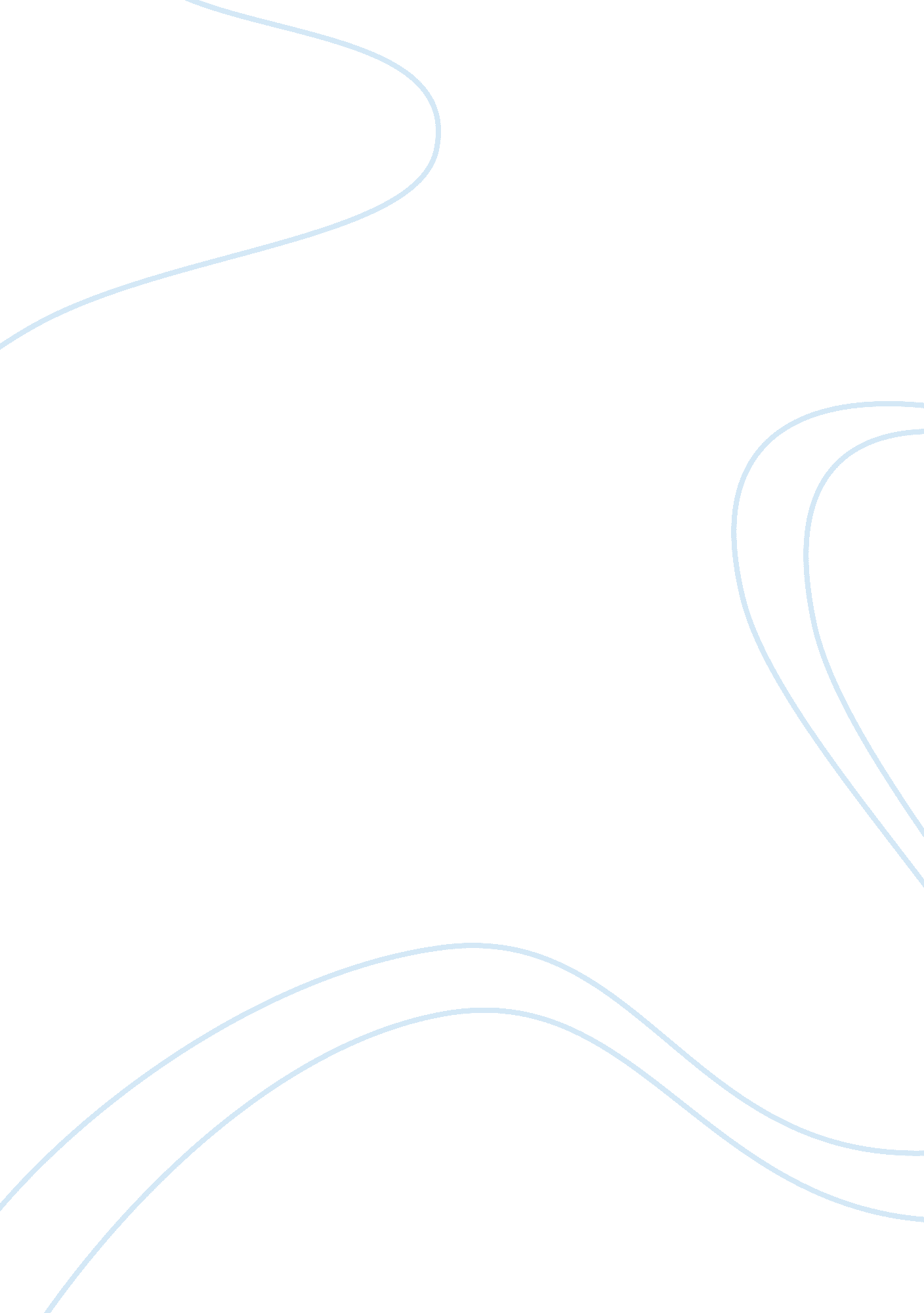 Brother from another mother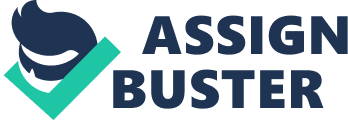 Brother from another Mother Ladies and gentlemen life is indeed not different from a bus ride. The journey begins when we board the bus. We meet people along our way of which some are strangers, some friends and some strangers yet to be friends. At times some of these people make their presence felt, leave an impact through their grace and beauty on us fellow passengers while on other occasions they remain indifferent (Tulsani, n. d.). My fried Keifer has been the best thing that has ever happened to my life and all I can say is that he is a brother from another mother. Ever since I met him my entire life has transformed from complexity to simplicity. It is like I now live in a dream. 
Before I met Keifer, I worked myself too hard to try and grasp any opportunity that was coming my way so as to succeed and have a good life just like anybody else. Being fresh from college with my ambitions down deep in my veins, I could never find that perfect opportunity that would help me change my life. I was broke and tired of living from hand to mouth. In my sleep, I used to dream of big things; having great wealth; a multi-billion dollar company and a mega yatch I used for my holidays. In my dreams I owned a piece of the world but in reality I was poorer than a church mouse. 
Keifer became a milestone for me the moment he stepped into my life and the life I had dreamt of owning a piece of the world, started to become a reality. First, he showed me a path that led me to my financial freedom that was basically my goal in life. He enabled me to achieve this by carefully selecting reading books and hundreds of magazines on financial matters and how to deal with the financial issues. This has not only ensured my financial freedom, but has also assisted me in running a business that he assisted me to start. 
Secondly, he ideally put me closer to God by ensuring that I have changed my thinking in terms of believing in God. He not only took me to church, but also introduced me to his pastor and I began attending the Church service every Sunday. This was unlike me; I never even used to get a hundred meters close to triangular shaped buildings with crosses on them. 
Lastly, Keifer helped me improve my relationships with other people and cultivate a good relationship with them. He struggled hard to make sure that I realized how terribly I could not control my anger and deal with stresses aspects in my life something that had major contributions to numerous failures in life. Truthfully, Keifer helped me restore a very important aspect in life, hope. Ever since he came to my life he has been less of a friend and more of big brother to me; one that I never had. He watches over me, cares for me like I was his own brother and gives me courage to soldier on especially when he confronts me and says ‘ hey, sky is the only limit’. 
Watching the Big Hero 6 film, I see so much of us in Tadashi and Hiro. Tadashi always looked over Hiro like a big brother. Keifer always looks after me and is always willing to do anything for me. Tadashi died and all his life he cared and looked over Hiro (Caitlin, 2014). Unlike in the film where Tadashi died and left Hiro, Keifer is still alive and I do not know what I would do if he is no longer alive. I would bring him back to life I guess and if am unable to, I would die trying. 
There is nothing stronger in this life like brotherhood that can exist amongst us, “ Brotherhood is not just a bible word. Out of Comradeship can come and will come the happy life for all” (Heywood, n. d.). I am a living testimony of what brotherhood can be to our lives. Keifer will forever be that special friend to me. Am not even sure I will ever find a way to repay him back for all he has done. 
References 
Caitlin, R. (2014). “ Big Hero 6 Proves It: Pixar’s Gurus Have Brought the Magic Back to 
Disney Animation” Retrieved from http://www. wired. com/2014/10/big-hero-6 
Heywood, B. (n. d.). Brotherhood Quotes. Retrieved from 
http://www. wishafriend. com/quotes/qid/2307/ 
Tulsiani, Chirag. (n. d.). Quotes about impact. Retrieved from 
http://www. goodreads. com/quotes/tag/impact 